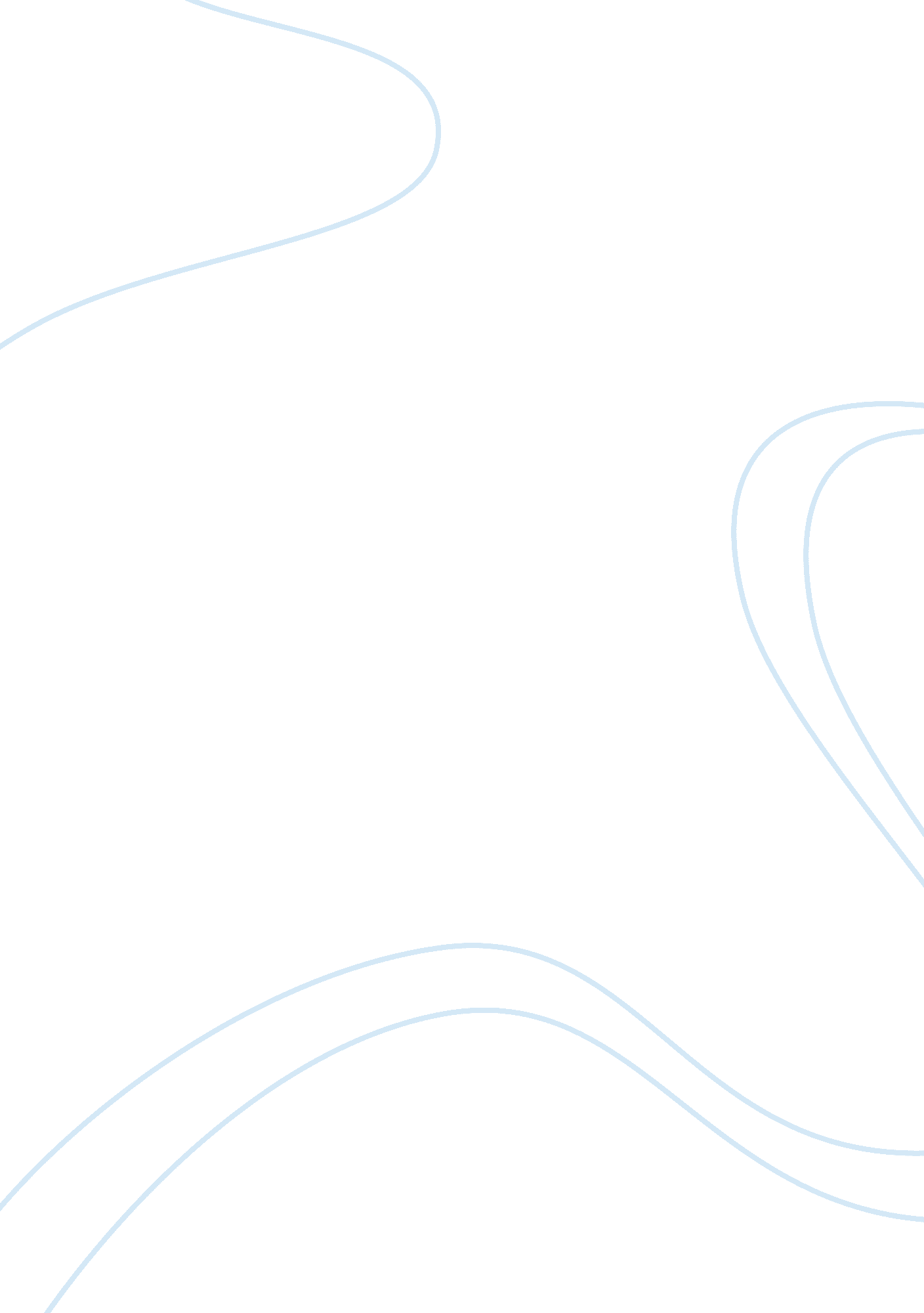 History discussionHistory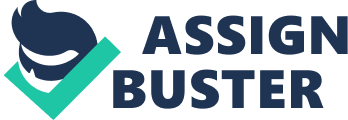 History Discussion Compare the Strengths and Weaknesses of the Confederation Government. Was It Doomed to Failure? Why? The initial written plan of government for United States is the Articles of Confederation that lasted from the year 1776 to 1781. The confederation government approved every immunities and constitutional rights to every free citizen belonging to different states. Moreover, the government allowed its citizens to be taxed and also delivered a strong amendment process. In addition, the confederation government generates a stronger national government by introducing taxation reforms along with various amendment systems (Richardson, “ Social Studies Item Specifications for the Alabama High School Graduation Exam”). 
It has been recognized that the confederation government mainly relied upon the state militaries in order to execute any sort of introductory administration related reforms. The government also possessed no such strong power in the field of regulation of trade. From the perspective of the state militaries, the government was unsuccessful to preserve a standing military power. Moreover, the confederation government could not implement the regulatory reforms adequately which was very much needed for interstate cooperation (Scribd Inc., “ The Confederation Government”). 
The confederation government was not successful by a considerable level because the government was formed in such a way through which most of the powers of the government were retained by the states. Moreover, there was no presence of any federal judicial branch in the government. In addition, the government failed to execute the smooth flow and the regulation of trade and business among the states. The government chiefly relied upon requesting for funds in order to run the government instead of imposing applicable taxes upon the people (Scribd Inc., “ The Confederation Government”). 

Works Cited 
Richardson, Ed. “ Social Studies Item Specifications for the Alabama High School Graduation Exam”. March 29, 2012. Sample Items, 2000. Scribd Inc. “ The Confederation Government”. March 29, 2012. Part One: Table, 2012. 